MEETING ON THE DEVELOPMENT OF A PROTOTYPE ELECTRONIC FORMFourth Meeting
Geneva, October 14, 2014Reportprepared by the Office of the Union

Disclaimer:  this document does not represent UPOV policies or guidanceWelcome and opening	The meeting on the development of a prototype electronic form (“meeting”) was opened and chaired by Mr. Peter Button, Vice Secretary-General, UPOV, who welcomed the participants in Geneva and those who participated in the meeting by means of electronic conference.	The list of participants is reproduced in Annex I to this report.  Approval of the agenda	The meeting adopted the draft agenda as proposed in document EAF/4/1 Rev..Overview of the prototype electronic form project 	The meeting considered document EAF/4/2 “overview concerning the prototype electronic form project”.Data exchange and data model	The meeting considered document EAF/4/3 “Data exchange and data model”.	It was recalled that one of the key aspects of the prototype is the data format, as follows (see document CAJ/68/8 “Electronic application systems”):Data format:	The UPOV electronic form would enable data to be transferred to participating members of the Union in Word, Excel, PDF or XML format.  The participating members of the Union would decide in which format(s) to accept data.  In the case of XML format, a standard format would be developed, based on WIPO standard ST.96.	The participants received a presentation on the proposal for the development of the XML Schema to be used for the project (i.e. PVP-XML), as reproduced in Annex II of this document.  It was noted that the PVP-XML Schema would, as far as possible, reuse and refer to relevant components of the WIPO Standard ST.96 (“common components”).  It was agreed that components which were not covered by the ST.96 standard would be described and developed on the basis of the ST.96 Annex I (Design Rules and conventions) and UPOV XML Design Rules and Conventions (DRCs).  It was agreed that the PVP-XML would be updated in line with ST.96, as appropriate; however, it was not planned for the PVP-XML to be prepared for adoption as a WIPO standard.	It was recalled that participants in the EAF Project had been invited to provide information on their database structure and PVP data format (Circular E-4/111 of May 2, 2014).  In addition, to assist in the design of the database and define the data model, participants had been invited to provide sample data (Circular E-14/205 of August 6, 2014).  Information received from the following participating members of the Union had been incorporated in the first draft PVP-XML Schema: Australia, Brazil, Canada, European Union, Germany, Japan, Mexico, the Netherlands, New Zealand, Republic of Korea, Switzerland, United States of America and Viet Nam.	The participants received a presentation made by the Office of the Union on the proposal for the UPOV XML Design Rules and Conventions (DRCs), the PVP Data Dictionary, the Schema Technical Specification and the PVP-XML schema as set out in in document EAF/4/3 “Data exchange and data model” and available on a collaborative platform created for this project (wiki space UPOV_EAS).  
Participating members in the development of a prototype electronic form were invited to check the information made available on the wiki space UPOV_EAS available under: https://www3.wipo.int/confluence/display/UP/UPOV_EAS+Home, and to provide their comments in the different round discussions according to the following timetable:	The meeting noted that participating members would be invited to provide data in order to test the PVP-XML Schema to ensure compatibility with their system.  It was agreed that participants would need to allocate time to comment and test the import/ export facility of PVP data to/ from their internal system to the UPOV database during the period October 2014 to October 2015.	The meeting noted that, on the basis of the comments received via the wiki space UPOV_EAS, a new draft PVP-XML Schema would be submitted for approval by experts involved in the project, at the fifth meeting.	The Office explained that, an “Issue Register” has been created under https://www3.wipo.int/confluence/display/UP/Issue+Register.  This register would contain issues for which participating members were invited to indicate their preference.  Three issues were presented on matters related to:Relationship between PVP-XML schema and existing components for Patents and Trademarks (Issue ID-1);Data exchange: Schema to be used for data exchange in case of import/export process (Issue ID-2);Manual or automatic bulk upload (Issue ID-3);	Participating members were invited to provide their comments on those 3 issues by November 28, 2014:	In relation to data exchange, it was noted that the system would provide an import (via online form or bulk upload) and export facility (under HTML format or PVP-XML format via PVP office’s system) through web services (web interface).Electronic form 	The meeting considered document EAF/4/4 “Electronic Form”.  	It was noted that due to the focus given on the development of the data model, as agreed at the third meeting, there had been no developments since the third meeting in relation to the electronic form.	It was agreed that the prototype electronic form should include all questions from the UPOV Model Application Form and the participating members of the Union, without seeking to identify “core” questions.	The meeting noted that participating members would be invited to comment on the draft versions of the electronic form through test campaigns according to the following timetable:	The meeting noted that all comments received previously in relation to the electronic form would be included in the wiki space, and taken into consideration in the development of the prototype.	The meeting noted that user authentication (unique user ID vs.  multiple users: access right management) would be clarified at a subsequent meeting.Experiences of participating members of the Union with electronic application systems	Mr. Paul M. Zankowski, Commissioner, Plant Variety Protection Office, United States Department of Agriculture (USDA), made a presentation on “Update of U.S.  ePVP System”, a copy of which is attached as Annex III to this report.Participating members	At the seventieth session of the CAJ, held in Geneva on October 13, 2014, France, Germany and the Netherlands requested to participate in the development of the prototype (see document CAJ/70/10 “Report on conclusions”, paragraph 32).  On that basis, it was recalled that the participating members of the Union were: Argentina; Australia; Brazil; Canada; Colombia; Dominican Republic; Ecuador; European Union; France, Germany, Japan; Mexico; New Zealand; Paraguay; Republic of Korea; Switzerland; Netherlands, United States of America and Viet Nam.Future actions and program 	The following timetable was agreed for the development of the prototype:	It was agreed to consider the following items at the subsequent meeting:Data model and data exchangeUpdate on the PVP-XML Schema including comments received from participating members and the Issue Register (presentation by the Office of the Union)Data exchange and communication protocol (presentation by the Office of the Union and the External Web Applications Section of WIPO)Electronic form Presentation of project brief and timetable (presentation by the External Web Applications Section of WIPO)Presentation of version 1 of the prototype, including administration interface and user authentication, and feedback received from the test campaigns (presentation by the Office of the Union and the External Web Applications Section of WIPO)	It was agreed to consider the following items at a subsequent meeting:Payment authorization and user authentication (presentation by the Office of the Union and the External Web Applications Section of WIPO)Different languages (presentation by the Office of the Union)Possibility for participating UPOV members to introduce or modify their questions in the form (presentation by the Office of the Union and the External Web Applications Section of WIPO)Technical aspects such as:  business support for applicants; routine maintenance provisions; compliance with Web Content Accessibility Guidelines (WCAG); legal aspects and disclaimer (presentation by the Office of the Union).Date of next meeting	It was agreed that the next meeting would be held in Geneva on March 25, 2015, at 18.00, with the possibility of participation by means of electronic conference.	It was agreed to organize an interim meeting by means of electronic conference, on January 15, 2015, to report on latest developments and to update the future actions and program if need be.[Annexes follow]EAF/4/5 PROVISIONAL LIST OF PARTICIPANTSI.  MEMBERSAUSTRALIADoug WATERHOUSE, Chief, Plant Breeder's Rights, IP Australia, P.O. Box 200, Woden ACT 2606 (e-mail: doug.waterhouse@ipaustralia.gov.au) CANADAAnthony PARKER, Commissioner, Plant Breeders' Rights Office, Canadian Food Inspection  Agency (CFIA), Room 59-1E-335 - 59 Camelot Drive |, Ottawa Ontario K1A 0Y9 (e-mail: anthony.parker@inspection.gc.ca) CHINALV Bo, Division Director, Division of Variety Management, Bureau of Seed Management, Ministry of Agriculture, No. 11 Nongzhanguannanli, Beijing 100125 (e-mail: lvbo@agri.gov.cn) HUANG Faji, Deputy Division Director, Office for the Protection of New Plant Varieties, State Forestry Administration, East Street 18, Hepingli, Dongcheng District, Beijing 100714 (e-mail: huangfaji@cnpvp.net) JIANG Xue (Ms.), Project Administrator, 6 Xitucheng Road, Haidian District, 100088 Beijing  (e-mail: jiangxue@sipo.gov.cn)COLOMBIAAna Luisa DÍAZ JIMÉNEZ (Sra.), Directora Técnica de Semillas, Dirección Técnica de Semillas, Instituto Colombiano Agropecuario (ICA), Carrera 41 No. 17-81, Piso 4°, Zona Industrial de Puente Aranda, Bogotá D.C. (e-mail: ana.diaz@ica.gov.co) ECUADORLilián CARRERA GONZÁLEZ (Sra.), Directora Nacional de Obtenciones Vegetales, Instituto Ecuatoriano de la Propiedad Intelectual (IEPI), Av. República 396 y Diego de Almagro, Edif. Forum 300, Planta Baja, Mezzanine, Pisos 1, 3, 5 y 8, 89-62 Quito  (e-mail: lmcarrera@iepi.gob.ec)EUROPEAN UNIONMartin EKVAD, President, Community Plant Variety Office (CPVO), European Union, 3,  boulevard Maréchal Foch, CS 10121, 49101 Angers Cedex 02 (e-mail: ekvad@cpvo.europa.eu) Jean MAISON, Deputy Head, Technical Unit, Community Plant Variety Office (CPVO), CS  10121, 49101 Angers CEDEX 02 (e-mail:  maison@cpvo.europa.eu) [via WebEx]Marc ROUILLARD, Webmaster, Supporting Services, Community Plant Variety Office (CPVO),  3, boulevard Maréchal Foch, B.P. 10121, 49101 Angers Cedex 02 (e-mail: rouillard@cpvo.europa.eu) [via WebEx]FRANCEVirginie BERTOUX (Mme), Responsable, Instance nationale des obtentions végétales (INOV),  INOV-GEVES, 25 Rue Georges Morel, CS 90024, F-49071 Beaucouzé  (e-mail: virginie.bertoux@geves.fr) JAPANAkira MIYAKE, Senior Policy Advisor, New Business and Intellectual Property Division, Food  Industry Affairs Bureau, Ministry of Agriculture, Forestry and Fisheries (MAFF), 1-2-1  Kasumigaseki, Chiyoda-ku, 100-8950 Tokyo  (e-mail:  akira_miyake@nm.maff.go.jp) MEXICOEduardo PADILLA VACA, Director de Registro de Variedades Vegetales, Servicio Nacional de  Inspección y Certificación de Semillas (SNICS), Av. Presidente Juárez 13, Col. El Cortijo, 54000  Tlalnepantla , Estado de México (e-mail:  eduardo.padilla@sagarpa.gob.mx) NETHERLANDSWim SANGSTER, Team DUS Vegetables, Naktuinbouw, Sotaweg 22, P.O. Box 40, NL-2370 AA  Roelofarendsveen  (e-mail:  w.sangster@naktuinbouw.nl) [via WebEx]NEW ZEALANDChristopher J. BARNABY, Assistant Commissioner / Principal Examiner for Plant Variety Rights, Plant Variety Rights Office, Intellectual Property Office of New Zealand, Ministry of Business, Innovation and Employment, Private Bag 4714, Christchurch 8140 (e-mail:  Chris.Barnaby@pvr.govt.nz) [via WebEx]SWITZERLANDManuela BRAND (Ms.), Plant Variety Rights Office, Federal Department of Economic Affairs Education and Research EAER Plant Health and Varieties, Federal Office for Agricugture FOAG, Mattenhofstrasse 5, CH-3003  Bern  (tel.: +41 58 462 2524  fax: +41 58 462 2634  e-mail: manuela.brand@blw.admin.ch) UNITED STATES OF AMERICARuihong GUO (Ms.), Deputy Administrator, AMS, Science & Technolgoy Program, United States  Department of Agriculture (USDA), 1400 Independence Avenue, SW, Room 3543 - South  Building, Mail Stop 0270, Washington D.C. D.C.  (e- mail: ruihong.guo@ams.usda.gov) Paul M. ZANKOWSKI, Commissioner, Plant Variety Protection Office, USDA, AMS, S&T,  Plant Variety Protection Office, 1400 Independence Ave., S.W., Room 4512 - South Building, Mail  Stop 0273, Washington D.C. D.C. 20250-0274 (e- mail: paul.zankowski@ams.usda.gov) [via WebEx]II. ORGANIZATIONSINTERNATIONAL COMMUNITY OF BREEDERS OF ASEXUALLY REPRODUCED ORNAMENTAL AND FRUIT VARIETIES (CIOPORA)Edgar KRIEGER, Secretary General, Gänsemkarkt 45, 20354 Hamburg, Germany (e-mail: edgar.krieger@ciopora.org)Dominique THÉVENON (Mme), Board member, Treasurer - CIOPORA, AIGN®, Gänsemarkt 45, 20354 Hamburg , Allemagne (e-mail: t.dominique4@aliceadsl.fr)INTERNATIONAL SEED FEDERATION (ISF)Titus T. DE VRIES, Registration & Maintenance, Limagrain, P.O. Box 1, 4410 AA Rilland, Netherlands (e-mail: titus-de.Vries@limagrain.com)[via WebEx]Astrid M. SCHENKEVELD (Mrs.), Specialist, Variety Registration & Protection, Rijk Zwaan  Zaadteelt en Zaadhandel B.V., Burg. Crezeelaan 40, 2678 ZG De Lier, Netherlands (e-mail: a.schenkeveld@rijkzwaan.nl) Marlon THEUNISSEN (Mrs.), Rijk Zwaan Zaadteelt en Zaadhandel B.V., Burg. Crezeelaan 40, 2678 ZG De Lier, Netherlands (m.theunissen@rijkzwaan.nlSietske WOUDA (Mrs.), Lead Global Germplasm PVP/MA, Chemin du Reposoir 7, 1260 Nyon, Suisse (e-mail: sietske.wouda@syngenta.com) [via WebEx]III.  OFFICE OF WIPOMichael JUNG, Head, External Web Applications Section, IP Office Business Solutions Division, Global Infrastructure Sector[via WebEx]Monica DEDU (Ms.), Project Manager, External Web Applications Section, IP Office Business Solutions Division, Global Infrastructure SectorYUN Young-Woo, Senior Industrial Property Information Officer, Standards Section,IV.  OFFICE OF UPOVPeter BUTTON, Vice Secretary-GeneralYolanda HUERTA (Ms.), Legal CounselJun KOIDE, Technical/Regional Officer (Asia)Ben RIVOIRE, Technical/Regional Officer (Africa, Arab countries)Leontino TAVEIRA, Technical/Regional Officer (Latin America, Caribbean countries)Hend MADHOUR (Ms.), Database ModelerWegahtabrhan SEREKE (Ms.), InternAriane BESSE (Ms.), Administrative Assistant[Annex II follows]EAF/4/5 ANNEXES II and IIIplease see the pdf version[End of Annex III and of document]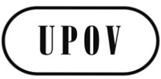 EEAF/4/5 ORIGINAL:  EnglishDATE:  March 18, 2015INTERNATIONAL  FOR THE PROTECTION OF NEW VARIETIES OF PLANTS INTERNATIONAL  FOR THE PROTECTION OF NEW VARIETIES OF PLANTS INTERNATIONAL  FOR THE PROTECTION OF NEW VARIETIES OF PLANTS Participating members to comment via the wiki space UPOV_EAS on the draft PVP-XML schema and data exchange specifications:First round discussion by October 31, 2014Second round discussion by November 21, 2014Participating members to comment on the Issue Register:Issue ID-1: Relationship between PVP-XML schema and existing components for Patents and Trademarks;Issue ID-2: Data exchange: Schema to be used for data exchange in case of import/export process;Issue ID-3: Manual or automatic bulk upload.  By November 28, 2014Participating members to comment via the wiki space UPOV_EAS on the data exchange:First test campaign by December 12 , 2014Second test campaign by February 13, 2015Participating members to comment via the wiki space UPOV_EAS on the draft PVP-XML schema, data exchange and technical specifications:First round discussion by October 31, 2014Second round discussion by November 21, 2014First test campaign by December 12 , 2014Second test campaign by February 13, 2015Participating members to comment on the Issue Register:Issue ID-1: Relationship between PVP-XML schema and existing components for Patents and Trademarks;Issue ID-2: Data exchange: Schema to be used for data exchange in case of import/export process;Issue ID-3: Manual or automatic bulk upload.  By November 28, 2014Finalization of project brief for the electronic form and choice of the outsourced supplier (UPOV Office)By March 2015Agreement on the data model, database structure/ import-export option/ interface tables formatMarch 2015Presentation of the prototype to the CAJ and CouncilOctober 2015